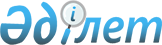 Риддер қаласы бойынша жолаушылар мен багажды автомобильмен тұрақты тасымалдау бірыңғай тарифін белгілеу туралыШығыс Қазақстан облысы Риддер қаласы әкімдігінің 2018 жылғы 15 мамырдағы № 369 қаулысы. Шығыс Қазақстан облысы Әділет департаментінің Риддер қалалық Әділет басқармасында 2018 жылғы 5 маусымда № 5-4-174 болып тіркелді
      Ескерту. Тақырыбы жаңа редакцияда - Шығыс Қазақстан облысы Риддер қаласы әкімдігінің 29.12.2022 № 1192 қаулысымен (алғашқы ресми жарияланған күнінен кейін күнтізбелік он күн өткен соң қолданысқа енгізіледі).
      РҚАО-ның ескертпесі.
      Құжаттың мәтінінде түпнұсқаның пунктуациясы мен орфографиясы сақталған.
       Қазақстан Республикасының 2003 жылғы 4 шілдедегі "Автомобиль көлігі туралы" Заңының 19-бабына сәйкес, Риддер қаласының әкімдігі ҚАУЛЫ ЕТЕДІ:
      1. Риддер қаласы бойынша жолаушылар мен багажды автомобильмен тұрақты тасымалдау бірыңғай тарифі 130 (жүз отыз) теңге мөлшерінде белгіленсін.
      Ескерту. 1-тармақ жаңа редакцияда - Шығыс Қазақстан облысы Риддер қаласы әкімдігінің 29.12.2022 № 1192 қаулысымен (алғашқы ресми жарияланған күнінен кейін күнтізбелік он күн өткен соң қолданысқа енгізіледі).


      2. "Риддер қаласының тұрғын үй-коммуналдық шаруашылығы, жолаушылар көлігі және автомобиль жолдары бөлімі" мемлекеттік мекемесі Қазақстан Республикасының заңнамасымен белгіленген тәртіпте:
      1) осы қаулыны Шығыс Қазақстан облысының әділет департаментінде мемлекеттік тіркеуді;
      2) осы қаулыны мемлекеттік тіркелген күннен бастап күнтізбелік он күн ішінде оның қазақ және орыс тілдеріндегі қағаз және электрондық түрдегі көшірмесін "Республикалық құқықтық ақпарат орталығы" шаруашылық жүргізу құқығындағы республикалық мемлекеттік кәсіпорнына Қазақстан Республикасы нормативтік құқықтық актілерінің Эталондық бақылау банкінде ресми жариялау және оған енгізу үшін жіберуді;
      3) осы қаулыны мемлекеттік тіркеуден өткеннен кейін күнтізбелік он күн ішінде оның көшірмелерін мерзімді баспа басылымдарында ресми жариялауға жіберуді;
      4) осы қаулыны оның ресми жарияланған күнінен кейін Риддер қаласы әкімінің интернет-ресурсында орналастыруды қамтамасыз етсін.
      3. Риддер қаласы әкімдігінің 2015 жылғы 28 желтоқсандағы "Риддер қаласының аумағында жолаушылар мен багажды қалалық қатынаста автомобильмен тұрақты тасымалдауға бірыңғай тарифті белгілеу туралы" № 1325 қаулысының (Нормативтік құқықтық актілерді мемлекеттік тіркеу тізілімінде № 4365 тіркелген, 2016 жылғы 03 наурыздағы "Лениногорская правда" газетінде, 2016 жылғы 02 наурызда "Әділет" ақпараттық-құқықтық жүйесінде жарияланған) күші жойылды деп танылсын.
      4. Осы қаулының орындалуын бақылау Риддер қаласы әкімінің орынбасары С.А. Харченкоға жүктелсін.
      5. Осы қаулы алғашқы ресми жарияланған күнінен кейін күнтізбелік он күн өткен соң қолданысқа енгізіледі.
					© 2012. Қазақстан Республикасы Әділет министрлігінің «Қазақстан Республикасының Заңнама және құқықтық ақпарат институты» ШЖҚ РМК
				
      Риддер қаласының әкімі 

Ж. Мұратов

      "КЕЛІСІЛДІ" Риддер қалалық мәслихатының хатшысы _________"15" мамыр 2018 жыл

И. Панченко
